GSUSA Adult Award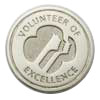 Nomination for Volunteer of ExcellenceDescriptionThe Volunteer of Excellence award recognizes those volunteers who have contributed outstanding service while partnering directly with girls in any pathway to implement the Girl Scout Leadership Experience through use of the national program portfolio or who have contributed outstanding service in support of the council’s mission delivery to girl and adult members.CriteriaThe nominee is an active, registered adult Girl Scout. The nominee has successfully completed a term of service and all requirements for the position.The nominee has performed beyond expectations for the position to deliver the Girl Scout Leadership Experience to girls using the national program portfolio, orThe nominee’s performance has been beyond the expectations of the position and has supported council’s mission-delivery goals in one or more of the following functional areas: Membership Development/Community Cultivation, Volunteer Relations and Support, Program, Leadership and Governance, Fund Development, and Council Support Service (such as IT, Customer Service, Merchandising, MarComm).The nominee actively recognizes, understands, and practices the values of inclusive behavior.Letters of support (Form 4065) are needed from two or more additional individuals. E-mail to: adultrecognitions@gsvsc.orgThis award can be applied for at any time.For Office Use OnlyName of person completing nomination form:       Name of person completing nomination form:       Name of person completing nomination form:       Name of person completing nomination form:       Street:        Street:        Street:        Street:        City:      State:      State:      Zip:        E-mail:       E-mail:       Phone:       Phone:       Best time and method to contact you:        Best time and method to contact you:        Best time and method to contact you:        Best time and method to contact you:        Name of nominee:       Name of nominee:       Name of nominee:       Name of nominee:       Nominee contact information:  Nominee contact information:  Nominee contact information:  Nominee contact information:  Street:       Street:       Street:       Street:       City:      State:      State:      Zip:        E-mail:       E-mail:       Phone:	       Phone:	       Is the nominee a member of Girl Scouts? Is the nominee a member of Girl Scouts? Is the nominee a member of Girl Scouts? Is the nominee a member of Girl Scouts?  Yes    	 No 		 Not sure Yes    	 No 		 Not sure Yes    	 No 		 Not sure Yes    	 No 		 Not sureIf the nominee worked directly with girls, please describe how she/he has delivered outstanding service to deliver the Girl Scout Leadership Experience through the National Program Portfolio. Please give specific examples.If the nominee worked indirectly to support the council’s mission and goals, please describe the specific impact made in one or more of the following functional areas: Membership Development/Community Cultivation, Volunteer Relations and Support, Program, Leadership and Governance, Fund Development, and Council Support Service (such as IT, Customer Service, Merchandising, and MarComm).Please list the names and contact information for individuals submitting letters of endorsement (minimum of two letters of support required):Please list the names and contact information for individuals submitting letters of endorsement (minimum of two letters of support required):Name:      E-mail:       Service Unit/Area/Region:      Phone:	      Name:	      E-mail:       Service Unit/Area/Region:      Phone:	      Name:	      E-mail:       Service Unit/Area/Region:      Phone:	      Signature of person submitting nomination:
     Date:       Recognition Committee decision: Approved	   Denied 	 Pending, more information requiredDate of Recognition Committee meeting:       If pending, please describe the information required:
     